УКРАЇНАЧЕРНІВЕЦЬКА ОБЛАСНА ДЕРЖАВНА АДМІНІСТРАЦІЯ         ДЕПАРТАМЕНТ ОСВІТИ І НАУКИвул. М. Грушевського, 1, м. Чернівці, 58010, тел. (0372) 55-29-66, факс 57-32-84,  Е-mail: doncv@ukr.net   Код ЄДРПОУ 39301337   24.01.2019 №  01-31/234        На № ____________від ___________Керівникам місцевих органів управління   освітою райдержадміністрацій, міських рад,  об’єднаних територіальних громад,закладів освіти комунальної власності Чернівецької обласної радиКУ «НМЦ ПТО в Чернівецькій областіПро заходи зниження дитячого                                                                      травматизму від опікових травм	Відповідно до Рекомендацій засідання круглого столу на тему «Шляхи зниження дитячого травматизму від опікової травми», що проводився за ініціативи Комітету Верховної Ради України з питань охорони здоров՚я  у січні 2018 року, в Україні продовжується впровадження комплексу заходів з профілактики дитячої опікової травми. 	 Перша й головна умова попередження опіків та інших травм у дітей полягає в тому, щоб, створивши дітям сприятливі умови життя в побуті, забезпечити їм постійний і дієвий нагляд у будинку і поза ним. 	Іншим наріжним каменем профілактики опіків у дітей є навчання їх правилам особистої безпеки при поводженні з вогнем, нагрітими рідинами, електроприладами, вибухонебезпечними, легкозаймистими і отруйними речовинами.	Департамент освіти і науки облдержадміністрації рекомендує посилити  роботу, ряд спрямовану на зниження  дитячого травматизму від опікових травм, а саме, проведення інформаційно-просвітницької роботи з вихованцями та учнями:під час проведення інструктажів до канікул (осінніх, зимових, весняних, літніх);покращення базової обізнаності батьків щодо заходів попередження опікової травми у дітей, навчання батьків методам надання домедичної допомоги при опіках та алгоритму дій в таких ситуаціях при  проведенні батьківських зборів у закладах освіти;під час проведення «Тижня знань з основ безпеки життєдіяльності» у закладах освіти області;під час проведення «Тижня безпеки дитини» у закладах дошкільної освіти;під час проведення вступного, повторного інструктажів з учнями та працівниками закладів освіти на початку нового навчального року.  	Також рекомендуємо до використання при проведенні навчання, бесід, лекцій для батьків та інструктажів з працівниками і здобувачами освіти  пам՚ятку  профілактики та запобігання дитячого травматизму від опікової травми, що додається. 	Додаток; на  3 арк.Заступник директора                                                                                           Департаменту – начальник                                                                                   управління ресурсного забезпечення                                                Н.ПЕРІУСПРІНЬКО С.І.ЩЕРБАНОВИЧ С.М. 52-62-27http://centr.cv.ua/?cat=3Додаток                                                            до листа Департаменту освіти               і науки облдержадміністрації  24.01.2019  №  01-31/234ПАМ՚ЯТКА профілактики та запобігання дитячого травматизму від опікової травмиЗапобігання опіків кип’ятком (80% таких опіків стаються на кухні або у ванній):													- не їжте і не пийте нічого гарячого, коли дитина сидить у Вас на колінах або коли Ви тримаєте її  на руках. Діти будуть тягнутися до чашки, склянки або тарілки, щоб подивитися, що в них;     								- не кладіть  горнятка або чайники близько до краю столу; 				- не використовуйте звисаючих вниз скатертин; 					 - слідкуйте за тим, щоб дроти електричних кип’ятильників й чайників не звисали вниз;												- готуйте їжу на далеких конфорках. Завжди кладіть  каструлі і сковорідки на плиту ручками назад;										- використовуйте захисну решітку для плити, щоб Ваша дитина не могла доторкнутися до гарячих поверхонь або перевернути на себе каструлі з гарячим вмістом;    													 - гасіть палаюче масло, накривши його кришкою. Ніколи не гасіть масло водою;   													- пляшечки й каша, розігріті в мікрохвильовій печі, часто здаються лише теплими, хоча всередині обпікаюче гарячі. Тому ретельно перемішайте їжу і скуштуйте її, перш ніж приступити до годування дитини;					- не залишайте на підлозі відра, каструлі або тази з гарячою водою – діти можуть зачепитися і впасти туди;									- ніколи не заливайте у ванну тільки гарячу воду, контролюйте температуру води термометром;									- не залишайте важіль змішувача в положенні «гаряча вода». При відкриванні крана дитина може обшпаритися;							- прилаштуйте до крана спеціальний термостат, який обмежує нагрівання води до 50 °С;												- заливайте в грілку воду температурою не вище 50 °С і добре закручуйте кришку;													- не залишайте дитину одну без нагляду, коли вона робить інгаляцію. Дитина може легко потягнути на себе зі столу рідину для інгаляцій разом з рушником;													- не варто недооцінювати «радіус дії» вашої дитини – він збільшується із кожним днем!	Запобігання опіків полум’ям:								- ніколи не залишайте дитину одну близько відкритого вогню, палаючих свічок і т.д;													- завжди тримайте сірники та запальнички під замком;				- виходячи з кімнати, вимикайте праску і виймайте штекер з розетки;		- захистіть гарячі батареї, труби опалення і камінні печі решітками, оскільки вони можуть бути причиною контактного опіку;					- не кладіть у дитячу постіль електроковдри. Немовля, маленька дитина не може сказати, що їй стає занадто гаряче. Не затемняйте світло лампи за допомогою хустки або паперу;									- прикрашаючи новорічну ялинку замість свічок використовуйте світлові гірлянди;													- не дозволяйте дітям гратися з бенгальськими вогнями. Від іскри може загорітися одяг;												- не дозволяйте дитині гратися з петардами, феєрверками і різноманітними салютними установками: це забави для дорослих, і дітям поруч не місце;		- не можна носити хлопавки, петарди в кишені, бо вони можуть запалитися внаслідок тертя;												- клеї можуть спалахнути від найменшої іскри, якщо вони вступають у взаємодію з повітрям. Балончики з аерозолем  не можна тримати поблизу відкритого вогню;											- не можна ходити по попелищі багаття, навіть якщо воно виглядає загашеним. Найчастіше воно ще гаряче;								- не забувайте: діти схильні повторювати за батьками всі пустощі.	Запобігання опіків електричним струмом:						- не можна запускати повітряних зміїв поблизу від лінії електропередач;	- вимагайте негайного ремонту дефектних електропроводів, розеток; 		- необхідно оснастити електричні розетки захистом від дітей і охоронним вимикачем, який спрацьовує при появі витоку струму;  не можна встановлювати електроприлади поблизу  води; 									- не наближатися до опори високовольтних ліній електропередач та трансформаторних будок, електричних дротів, які вільно лежать на землі;		- не займатися екстремальним «серфінгом» - на електричці. Навіть без прямого контакту зі струмоведучими проводами електрична дуга може вразити на відстані 1-2 метри.	Попередження опіків побутовими хімічними речовинами:			- чистячі засоби і медикаменти зберігати в недоступному для дітей місці;	- отруйні або їдкі рідини ні в якому разі не дозволяється зберігати в пляшках з під лимонаду чи води.	Загальні правила:										- необхідно зробити безпечними потенційні джерела небезпеки;			- пам’ятайте що для дитини «заборонений плід солодкий». Пояснення і створення навичок – це найкращий захист: навчіть дитину, як правильно запалювати і гасити сірники, свічки, багаття, тощо; 						- завжди подавайте правильний приклад: у жодному разі  не лийте займисті рідини на занадто слабко тліюче вугілля гриля. Не грайте з вогнем, підпалюючи гілки передріздвяних ялинок;										- поясніть дитині, що коли починається пожежа, вона повинна тікати і голосно кричати «Пожежа!». Найчастіше замість того, щоб тікати, діти ховаються або намагаються врятувати свою улюблену іграшку; 				- покажіть дитині можливі шляхи порятунку і систематично тренуйте її;	- встановіть в будинку або квартирі датчики диму. Дим такий самий небезпечний, як вогонь. При наявності диму легше дихати, повзучи по підлозі, ніж при пересуванні в повний зріст;								- завчіть з дитиною, як викликати пожежну команду: набрати номер 101, відповісти на 5 найважливіших питань – Де горить? Хто дзвонить? Що трапилося? Які ушкодження? Скільки постраждалих?	Перша допомога при опіках: 								- при нещасному випадку негайно охолоджуйте місце опіку водою упродовж 10-15 хвилин. Вода при цьому повинна мати температуру не нижчу +15° С, інакше дитина може переохолодитися. Охолодження такою водою має й знеболюючий ефект; 											- збити вогонь з дитини треба за допомогою ковдри, води або перекочуванням по землі;										- при ураженні електричним струмом насамперед необхідно розімкнути електричний ланцюг; 											- негайно викликайте бригаду швидкої допомоги за телефоном 103; 		- ні в якому разі не обробляйте опікову рану борошном, зубною пастою, маслом, спиртом і іншими «народними» методами;						- пам’ятайте про те, що ваша дитина знаходиться в шоковому стані.  Не залишайте її одну до прибуття лікаря швидкої допомоги;					- зверніться за консультацією до лікаря, навіть якщо Вам здається що дитина отримала незначний опік, особливо якщо опік поширюється на одну із таких ділянок тіла: обличчя, шию, кисті, стопи, промежину, ділянки суглобів.  Не можна недооцінювати важкість отриманої опікової травми – внаслідок зневоднення та болю вона може спричинити швидке погіршення стану дитини.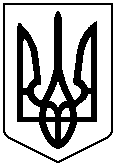 